HESKETH-with-BECCONSALL                  PARISH COUNCIL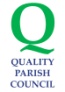 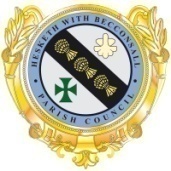 Minutes of the Meeting of the Parish Council held on Monday 12th February 2024 at 7:00pm at Hesketh Bank Community Centre.PRESENTCouncillors Paul Sergeant (Chairman) Tim Barnacle, Richard Plant , Kate Maughan, Louise Taylor, Steve Kirby, Joan Witter, Norma Goodier Graham Crompton, Parish ClerkOne member of the general public was present.COUNCIL MEETING APOLOGIES Apology received from Cllr Ron Tyson and Cllr John HunterMINUTESRESOLUTION No. 2024/02/01 Carried that the Minutes of the Meeting of the Parish Council held on the 8thth January 2024 are confirmed as a true record.DECLARATIONS OF INTERESTNonePUBLIC FORUMJenni Smitton and Angela Bond from the Allotment Society made a short presentation seeking Parish Council contribution funding of up to £2,000 in support of an Expression Of Interest application for a Grant from Lancashire Environmental Fund of £15,000 to create wheelchair access footpaths to the Community Garden area of the allotments.CHAIRMAN’S REPORTThe Chairman announced the sad passing of Ex Councillor Brian Birkby. The Chairman, Vice Chairman and Councillors passed on their sincere condolences to his family and also to the family and friends of those who lost their lives in the tragic road traffic accident in Tarleton over the previous weekend.FLOODING COMMITTEE REPORTStan Farrington highlighted the flooding survey produced by Tarleton Parish Council is added to The Council’s website – Clerk to action by 16th February 2024.He also advised there were 2 Flooding meetings this week 1pm Tuesday 13th February 2024 and 12pm Wednesday 14th February 2024.MEMBERS REPORTS	NoneCLERK’S REPORT Councillor Vacancy – notice will go up on Parish Council notice board announcing vacancy on the 19th February – 14 working days for 10 electors to give notice of a bye election – allowing for personal statements of interest – co- option to take place April 2024 meeting.CCTV – quote received from Black Box - £1670 to upgrade equipment to 4G sim cards etc. Annual maintenance contract of £2490 including data usage – compares to £1500 with old provider. Built into 2024/ 2025 budgets. Second quote obtained which was more expensive from smaller independent provider. A debate ensued on the merits of maintaining coverage with wholesale agreement that this should continue. Clerk to advise Black Box to proceed.Heritage Trail Board outside Booths – contact finally made with Cityscape Maps after numerous e mails and messages. Quoted £2,250 plus vat to refresh artwork, manufacture and fit the new board with our additions and amendments. They are sending a large A2 print of existing artwork for Cllr Kirby and Cllr Barnacle to make hand written additions and amendments. Cityscape will then update art work for our approval before manufacture and installation. I sense from discussions with them that they will be retiring soon and have offered us the rights to the artwork for £500 plus vat – full agreement from council that this should be acquired as part of the project.Tenders are up for renewal – notice will go on notice boards and website end of Feb with new contracts starting from beginning of April in line with budgets.Clerk is experiencing problems receiving e mails from WLBC. No planning e mails received since Jan 2024. Parish Council service provider has looked into it from Clerk’s side and they have confirmed no issues indeed e mails received from everywhere else other than WLBC. Clerk has asked WLBC to look into it again which they are doing Newsletter –  Q4 issue only landed through letterboxes last week. Deliverer injured his leg and couldn’t get them out for Christmas. With the passing of Cllr David Maughan, a decision was made to do another print run with Cllr David Maughan’s details removed. Some of the content required amendment from current to past tense particularly in relation to the Christmas lights article. Given the problems with distributor we have now got a new distributor with no issues experienced.On the back of this, only 1 person registering an interest for the defib training which we have had to alter as a result of the delay in distribution of the newsletter.Damage to concrete fence between the Community Centre and the Football pitch  - update requested from Steve KirbyClerk to respond to enquiry about a memorial bench located on Henry Alty WayIan Cropper advises that agent acting on behalf of Telecoms Company negotiating new terms for siting telecoms mast at CSG have backtracked on original heads of terms offer – negotiations remain ongoing.RESOLUTION No. 2024/02/02 Carried that the Clerk’s Report and actions are noted and ratified..FINANCIAL MATTERSRECEIPTS AND PAYMENTSRESOLUTION No. 2024/02/03 Carried that payments of Accounts made since the last meeting are ratified and the Invoices now presented on the Payments Schedule are approved and that the Clerk is authorised to complete the appropriate transactions.  `The Council’s liquid assets on the 31 January 2024 were reported as:			Receipts			Hesketh Bank AFC additional rent		£308.75			Deposit Account Interest			£824.68			Bank Account Interest			£18.15			Balances 31 January 2024			Current Account				£19,905.89			CCLA Deposit Account			£164,000.00			Total Liquid Funds				£183,905.89Adoption of Public Space & Play Area at Poppyfields.No real progress from WLBC legal team with promise from Adam Spicer to chase internally for progress prior to next meeting.Hesketh Poor Marsh Allotments Society Request for funding RESOLUTION No. 2024/02/04 Carried that Hesketh with Becconsall Parish Council will support request for funding of up to £2000 towards Expression Of Interest Application for a Grant from Lancashire Environmental Fund of £15,000 to create wheelchair access footpaths and signage to the Community Garden area of the allotments. SPID device data – reviewed with positive trends acknowledged and welcomed. Further review of data to be completed in readiness for May 2024 meeting.Recreation and Play Area ReportsReport received for:-Shore RoadGlen ParkShore RoadItems Received Since Agenda PublicationNone.The Chairman closed the meeting at 7.55pm